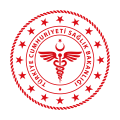 T.C.SAĞLIK BAKANLIĞI
İL SAĞLIK MÜDÜRLÜĞÜAnkara Etlik Şehir Hastanesi                                                                                                                                 .../.../20..Konu:.................  HASTANESİ   BAŞHEKİMLİĞİNE          ...... Hastanesi (MH....) ...... Kliniğinde yapılması planlanan; ............  firması tarafından desteklenen; ......Kliniği Öğretim Üyesi ...Dr.........  sorumluluğunda yürütülecek olan (.......) protokol numaralı ’’çalışmanın tam adı ve hangi faz çalışma olduğu’’ başlıklı çalışmanın yapılabilmesi için gereken iznin verilmesi konusunda.         Gereğini bilgilerinize arz ederim.		......../......./.........			İmza                                                                                                          Sorumlu Araştırmacı                                                                                                                Adı Soyadı         UYGUNDURİmza Adı ve SoyadıSorumlu Hastane Başhekimi